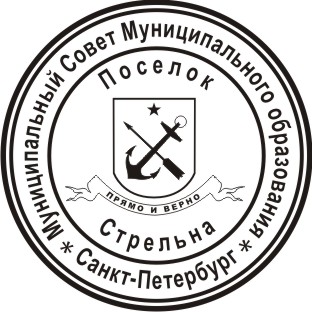 МЕСТНАЯ АДМИНИСТРАЦИЯМУНИЦИПАЛЬНОГО ОБРАЗОВАНИЯ ПОСЕЛОК СТРЕЛЬНАПОСТАНОВЛЕНИЕ Об утверждении Положения «О порядке получения лицами, замещающими должности муниципальной службы в Местной администрации Муниципального образования поселок Стрельна, разрешения представителя нанимателя на участие на безвозмездной основе в управлении некоммерческой организацией в качестве единоличного исполнительного органа или вхождения в состав коллегиальных органов управления»	В соответствии с пунктом 3 части 1 статьи 14 Федерального закона от 02.03.2007 № 25-ФЗ «О муниципальной службе в Российской Федерации», Уставом Внутригородского муниципального образования Санкт-Петербурга поселок СтрельнаПОСТАНОВЛЯЮ:Утвердить Положение «О порядке получения лицами, замещающими должности муниципальной службы в Местной администрации Муниципального образования поселок Стрельна, разрешения представителя нанимателя на участие на безвозмездной основе в управлении некоммерческой организацией в качестве единоличного исполнительного органа или вхождения в состав коллегиальных органов управления» согласно приложению 1 к настоящему постановлению.Контроль за исполнением настоящего постановления оставляю за собой.Настоящее постановление вступает в силу с момента его официального опубликования (обнародования).Глава местной администрации 					            	И.А. Климачева Приложение 1к постановлению Местной администрации Муниципального образования поселок Стрельнаот 08.05.2018 № 32Положение «О порядке получения лицами, замещающими должности муниципальной службы в Местной администрации Муниципального образования поселок Стрельна, разрешения представителя нанимателя на участие на безвозмездной основе в управлении некоммерческой организацией в качестве единоличного исполнительного органа или вхождения в состав коллегиальных органов управления»Настоящее Положение «О порядке получения лицами, замещающими должности муниципальной службы в Местной администрации Муниципального образования поселок Стрельна, разрешения представителя нанимателя на участие на безвозмездной основе в управлении некоммерческой организацией в качестве единоличного исполнительного органа или вхождения в состав коллегиальных органов управления» (далее - Положение) в соответствии с Федеральным законом от 02.03.2007 № 25-ФЗ «О муниципальной службе в Российской Федерации» (далее – Федеральный закон № 25-ФЗ), регламентирует процедуру получения лицами, замещающими должности муниципальной службы в Местной администрации Муниципального образования поселок Стрельна (далее – муниципальный служащий) разрешения представителя нанимателя (работодателя) на участие на безвозмездной основе в управлении некоммерческими организациями, предусмотренными пунктом 3 статьи 1 статьи 14 Федерального закона №25-ФЗ, (кроме политических партий) (далее – управление некоммерческими организациями) в качестве единоличного исполнительного органа или вхождения в состав их коллегиальных органов управления  (далее - разрешение).Муниципальным служащим запрещается принимать участие в управлении некоммерческими организациями без письменного разрешения представителя нанимателя (работодателя), кроме случаев, предусмотренных федеральными законами, и случаев, если участие в управлении организацией осуществляется в соответствии с законодательством Российской Федерации от имени органа местного самоуправления.Под участием в управлении некоммерческими организациями понимается участие в качестве  единоличного исполнительного органа или вхождения в состав коллегиального органа управления.Участие в управлении некоммерческой организацией не должно приводить к конфликту интересов или возможности возникновения конфликта интересов при замещении должностей муниципальной службы в Местной администрации Муниципального образования поселок Стрельна.Для получения разрешения муниципальный служащий письменно обращается с ходатайством о получении разрешения на участие на безвозмездной основе в управлении некоммерческой организацией в качестве единоличного исполнительного органа или вхождения в состав коллегиальных органов управления (далее - ходатайство) по форме согласно приложению 1 к настоящему Положению. К ходатайству прилагается копия учредительного документа некоммерческой организации (далее - копия учредительного документа).Ходатайство и копия учредительного документа представляются муниципальным служащим должностному лицу, ответственному за работу по профилактике коррупционных и иных правонарушений в Местной администрации Муниципального образования поселок Стрельна (далее – должностное лицо) до начала участия в управлении некоммерческой организацией, за исключением случаев, предусмотренных в пунктах 7 и 8 настоящего Положения.Муниципальный служащий, который участвовал на безвозмездной основе в управлении некоммерческой организацией в качестве единоличного исполнительного органа или входил в состав коллегиальных органов управления на день вступления в силу настоящего Положения, представляет ходатайство и копию учредительного документа должностному лицу не позднее, чем через пять рабочих дней после вступления в силу настоящего Положения.Муниципальный служащий, участвующий на безвозмездной основе в управлении некоммерческой организацией в качестве единоличного исполнительного органа или входящий в состав коллегиальных органов управления на день назначения на должность, представляет ходатайство и копию учредительного документа должностному лицу в день назначения на должность.Ходатайство в день его поступления регистрируется в Журнале учета ходатайств о получении разрешения на участие на безвозмездной основе в управлении некоммерческой организацией в качестве единоличного исполнительного органа или вхождения в состав коллегиальных органов управления (далее - Журнал) по форме согласно приложению 2 к настоящему Положению.Ведение Журнала возлагается на должностное лицо.Все листы Журнала должны быть пронумерованы, прошиты и скреплены печатью органа Местной администрации Муниципального образования поселок Стрельна.Копия поступившего ходатайства с регистрационным номером, датой и подписью зарегистрировавшего его должностного лица выдается муниципальному служащему либо направляется посредством почтовой связи с уведомлением о вручении не позднее одного рабочего дня, следующего за днем регистрации.Должностное лицо рассматривает ходатайство на предмет наличия конфликта интересов или возможности возникновения конфликта интересов в случае участия муниципального служащего на безвозмездной основе в управлении некоммерческой организацией и подготавливает мотивированное заключение. При подготовке мотивированного заключения должностное лицо вправе направлять запросы в некоммерческие организации.В случае выявления конфликта интересов или возможности его возникновения должностное лицо указывает в мотивированном заключении предложение об отказе в удовлетворении ходатайства муниципального служащего.Ходатайство  и мотивированное заключение в течение трех рабочих дней со дня регистрации ходатайства, а в случае направления запросов в течение трех рабочих дней со дня получения ответов на запросы, направляется  должностным лицом в Комиссию по соблюдению требований к служебному поведению муниципальных служащих Местной администрации Муниципального образования поселок Стрельна и урегулированию конфликта интересов (далее – Комиссия).Представитель нанимателя (работодатель) по результатам рассмотрения ходатайства, копий учредительных документов, мотивированного заключения, на основании решения Комиссии принимает решение:о разрешении муниципальному служащему участвовать на безвозмездной основе в управлении некоммерческой организацией в качестве единоличного исполнительного органа или вхождения в состав коллегиальных органов управления;об отказе муниципальному служащему в участии на безвозмездной основе в управлении некоммерческой организацией в качестве единоличного исполнительного органа или вхождения в состав коллегиальных органов управления.Решение представителя нанимателя (работодателя) оформляется в виде письменной резолюции на ходатайстве.Основаниями для принятия решения об отказе муниципальному служащему в участии на безвозмездной основе в управлении некоммерческой организацией в качестве единоличного исполнительного органа или вхождения в состав коллегиальных органов управления являются:отдельные функции муниципального управления указанной в ходатайстве некоммерческой организацией входят в должностные обязанности муниципального служащего;муниципальный служащий изъявил желание участвовать в управлении некоммерческой организацией, в отношении которой в пункте 3 части 1 статьи 14 Федерального закона №25-ФЗ установлен запрет на участие в ее управлении.Решение, предусмотренное в пункте 12 настоящего Положения, принимается в течение пяти рабочих дней со дня поступления представителю нанимателя (работодателю) ходатайства, копии учредительного документа,  мотивированного заключения, решения Комиссии и иной информации.Копия ходатайства с письменной резолюцией представителя нанимателя (работодателя) в течение трех рабочих дней с даты принятия решения выдается должностным лицом муниципальному служащему.Ходатайство приобщается к документам личного дела муниципального служащего.Приложение 1к Положению «О порядке получения лицами, замещающими должности муниципальной службы в Местной администрации Муниципального образования поселок Стрельна, разрешения представителя нанимателя на участие на безвозмездной основе в управлении некоммерческой организацией в качестве единоличного исполнительного органа или вхождения в состав коллегиальных органов управления»Главе местной администрации Муниципального образования поселок Стрельна_____________________________________(Ф.И.О.)от ________________________________________________________________________(наименование должности, Ф.И.О. муниципального служащего)ХОДАТАЙСТВОо получении разрешения на участие на безвозмездной основе в управлении некоммерческой организацией в качестве единоличного исполнительного органа или вхождения в состав коллегиальных органов управленияВ соответствии с пунктом 3 части 1 статьи  14  Федерального  закона  от 02.03.2007 № 25-ФЗ «О муниципальной службе в Российской Федерации», Положением «О порядке получения лицами, замещающими должности муниципальной службы в Местной администрации Муниципального образования поселок Стрельна, разрешения представителя нанимателя на участие на безвозмездной основе в управлении некоммерческой организацией в качестве единоличного исполнительного органа или вхождения в состав коллегиальных органов управления», утвержденным постановлением Местной администрации Муниципального образования поселок Стрельна от «__» ________ 2018 г. №______ прошу  разрешить мне  участвовать  на  безвозмездной  основе  в  управлении   некоммерческой организацией в качестве  единоличного  исполнительного  органа/вхождения  в состав коллегиальных органов управления (нужное подчеркнуть)___________________________________________________________________________________(Наименование, адрес некоммерческой организации, ИНН некоммерческой организации, основной вид деятельности некоммерческой организации)Участие в управлении указанной организацией в качестве единоличного исполнительного органа (либо вхождение в состав коллегиального органа управления указанной организацией) будет осуществляться в свободное от муниципальной службы время и не повлечет за собой возникновение конфликта интересов.При выполнении указанной деятельности обязуюсь соблюдать требования, предусмотренные Федеральным законом от 02.03.2007 № 25-ФЗ «О муниципальной службе в Российской Федерации». Приложение: копия учредительного документа некоммерческой  организации на ____ листах.«__» ___________ 20__ г.       ______________       _______________________                                 			(Подпись)          		 (Расшифровка подписи)    	Регистрационный номер в Журнале учета ходатайств о получении разрешения на участие на безвозмездной основе в управлении некоммерческой организацией в качестве единоличного  исполнительного  органа  или  вхождения  в  состав коллегиальных органов управления _________________________.Дата регистрации ходатайства "__" __________ 20__ г.____________________________________                 ______________________  (Ф.И.О., должность лица, принявшего ходатайство)                        			(Подпись) "__" ____________ 20__ г.Приложение 2к Положению «О порядке получения лицами, замещающими должности муниципальной службы в Местной администрации Муниципального образования поселок Стрельна, разрешения представителя нанимателя на участие на безвозмездной основе в управлении некоммерческой организацией в качестве единоличного исполнительного органа или вхождения в состав коллегиальных органов управления»ЖУРНАЛ учета ходатайств о получении разрешения на участие на безвозмездной основе в управлении некоммерческой организацией в качестве единоличного исполнительного органа или вхождения в состав коллегиальных органов управления08.05.2018поселок Стрельна№ 32N п/п Дата регистрации ходатайства Должность лица, представившего ходатайство, Ф.И.О.Подпись лица, представившего ходатайство/отметка о направлении посредством почтового отправленияНаименование некоммерческой организации, адрес некоммерческой организацииФ.И.О. и подпись лица, принявшего ходатайство Решение представителя нанимателя 12 3 4 5 6 7